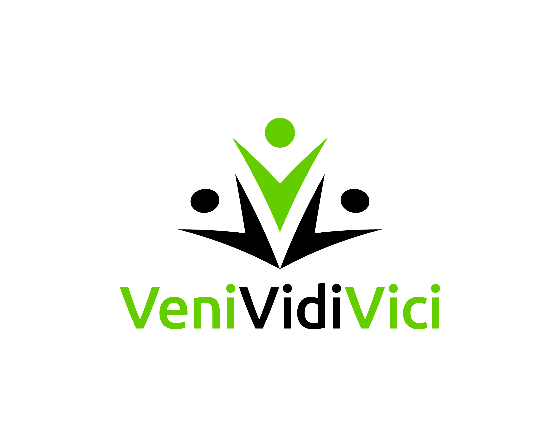 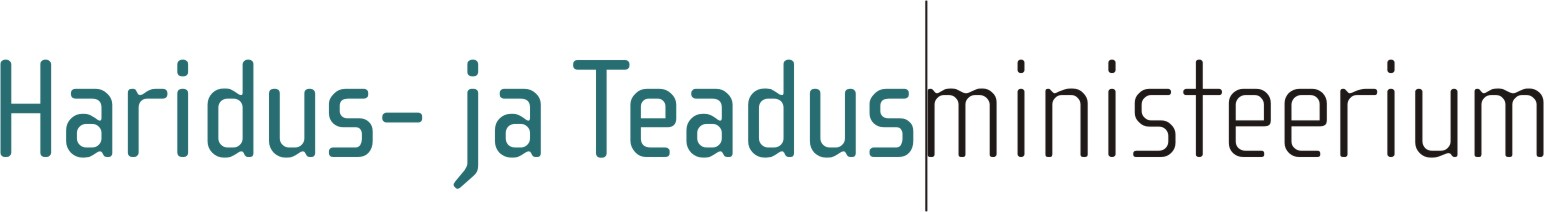 VeniVidiVici Õpilasvahetuse esindajale ______________________________(kellele)AVALDUSPalun minu lapse _________________________________(nimi) vahetusperioodi transpordikulutused kompenseerida bussipiletite alusel.Andmed ülekande sooritamiseks: Ees- ja perekonnanimi:Arvelduskonto number: Kompenseeritav summa: Kontakttelefon: Alates 2016/2017 õppeaastast palume saata  avaldus ja kulutšekid elektroonselt (digitaalallkirjastatult või skaneeritult) aadressile vvvopilasvahetus@gmail.com. NB! PILDISTATUD KULUTŠEKID HÜVITAMISELE EI KUULU!Esitaja nimi                                                Allkiri                                                   Kuupäev…………………………….                      ………………………………..            ……………